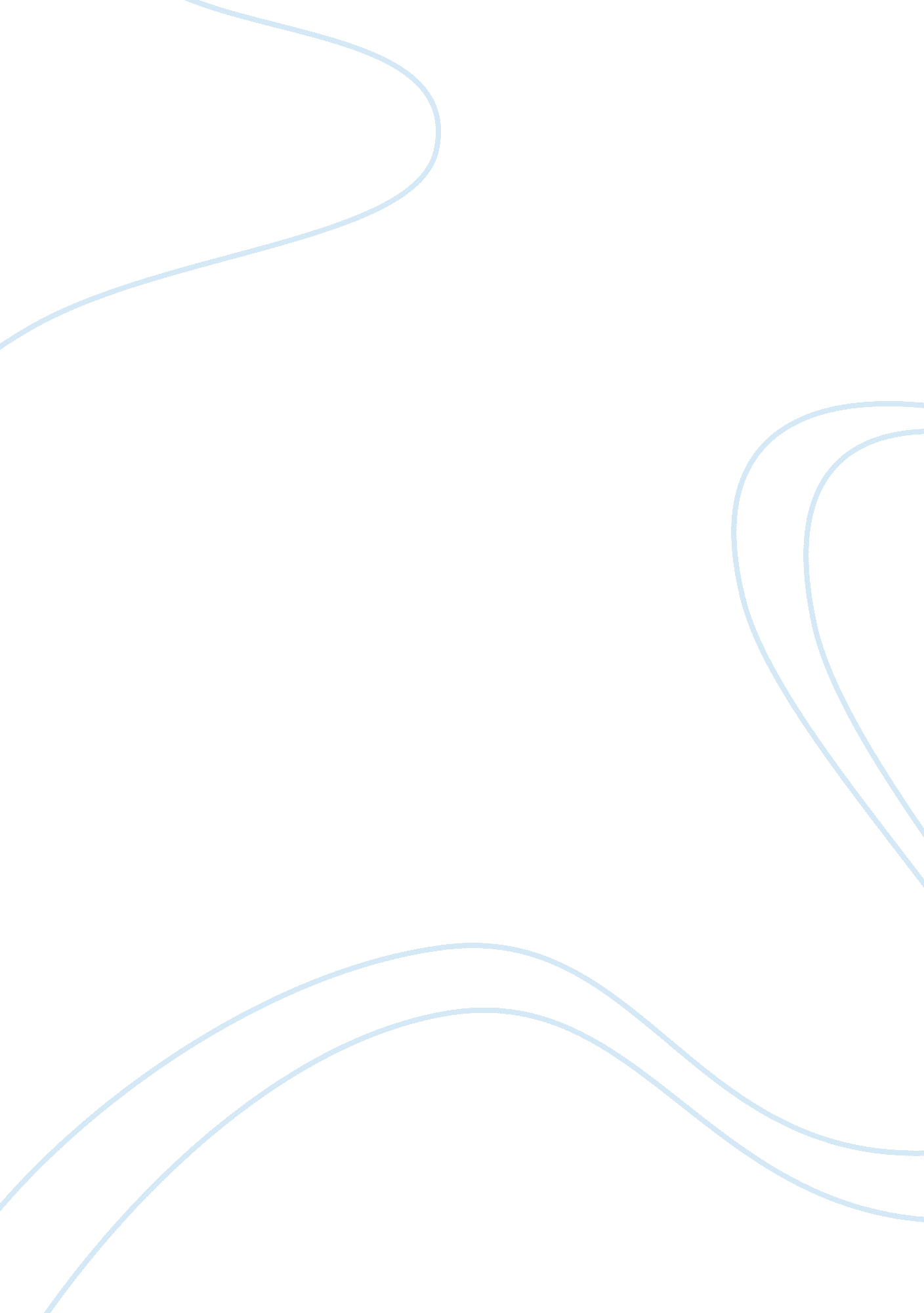 American literature test 1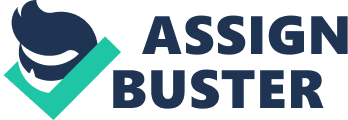 - unadorned 
- simple, natural 
- didactic 
- Biblical 
- God's grace 
-Sola Scriptura 
- depraved view of man7 characteristics of the puritan era-propaganda 
-sermons 
-biographies/histories 
-poetry 
-diaries/journals 
-Indian captivity6 genres in the puritan era-long 
-didactic 
-rhymed statements 
-historical verse 
-funeral elegies5 characteristics of Puritan poetryWilliam Bradfordwho wrote Of Plymouth PlantationGod's Providencewhat is the theme of Of Plymouth PlantationNoah Websterwho wrote the Introduction to the American Dictionarythe order of languagewhat was the theme of the introduction to the dictionarymodern linguistic beliefswhat does the intro to the dictionary refute? that God created languagewhat does Noah Webster believe about the origin of language? Noah Webster in An American Dictionary of the English Languagewho said " It is therefore probable that language as well as the faculty of speech, was the immediate gift of God." Timothy Dwightwho wrote The Smooth Divinethe neoclassical preacherwhat is the theme of the smooth divinesatirewhat literary device is used in the smooth divine- doesn't preach hell 
- doesn't preach salvation 
- man should overcome sin himself 
- he is concerned with earthly things 
- does not care about otherswhat 5 things makes the smooth divine different from a puritan preacherPhilip Freneauwho wrote The Wild HoneysucklePhilip Freneauwho was the poet of the revolutionlife is shortwhat is the theme of the wild honeysuckleapostrophe- addresses flowerwhat literary device was used in the wild honeysucklea man's lifewhat does Freneau compare the flower to in his poemthe wild honeysucklewhat poem bridges the gap between neoclassic and romanticHector Crevecoerwho wrote letters from an american farmerthe american dream/a new manwhat is the theme of letters from an american farmerpatriotism and progresshow does letters from an american farmer define an American? Letters from an American Farmerwhat story says " Here individuals of all nations are melted into a new race of men, whose labors and posterity will one day cause great changes in the world." Jameswhat is the farmer's name who wrote Letters from an American Farmer- Clarity and Rationality 
- Progress 
- Perfectibility of man 
- Efficacy of reason 
- Beneficence from God 
- Patriotism6 characteristics of the Neoclassical Erarationalismwhich neoclassical philosophy focuses on Reasondeismwhich neoclassical philosophy sees God as impersonalrationalism and deism2 neoclassical philosophies- Science over Theology 
- Skepticism over Authority 
- Reason over Faith3 major themes of the Neoclassical Era- political essays 
- scientific writing 
- poetry3 Neoclassical genresthe perfectibility of manwhat is the theme of the Autobiography of Benjamin Franklinorderwhich virtue gave Ben Franklin the most troubleJesus and Socrateswho did Ben Franklin say to Imitate under Humility" address powerful goodness" what showed that Ben Franklin believed deism" a man should have a few faults to keep his friends" what did Ben Franklin say about a man's faults at the end of his autobiographyJonathan Edwardswho wrote Sinners in the Hands of an Angry Godin response to the Halfway Covenant of 1662why was Sinners in the Hands of an Angry God written? need for salvationwhat does Edwards use similes and metaphors to show? it was logical and rationalhow did Edwards sermon appeal to the Neoclassics?" Man has not yet fallen merely for God's sovereign pleasurewhat is the Thesis of Edwards sermonsovereignty of Godwhat is the theme of Sinners in the hands of an angry GodDeuteronomy 32: 35what verse is sinners in the hands of an angry God based off oflead, whirlwind, damned waters, spider over the flames4 similes Edwards usedbow of God's wrath, great furnace of wrath2 metaphors Edwards usedEdward Taylorwho wrote MeditationsSupremacy of God's lovewhat is the theme of Meditation 1Metaphysical Conceitwhat compares a spiritual idea to an objectGods love-Overflowing cup 
Man's love-Dying Flamewhat Metaphysical conceit is in Meditation 1Edward Taylorwho wrote Wedlock; Death of Childrenprovidential hand of a sovereign Godwhat is the theme of Wedlock; Death of Childrenflower bed - his marriage 
flowers - his childrenin Wedlock; death of children what does the flower bed and flowers representMeditation 1 by Edward Taylorwhat literature says " Lord, blow the coal, Thy love enflame me" Mary Rowlandsonwho wrote the tale of Indian captivityspiritual maturity through adversitywhat is the theme of Indian captivity? didactic (God's grace)what is the main literary characteristic of indian captivity1. God's Power 
2. Emptiness of materialism 
3. foolishness of wishing for adversity 
4. God is always with us 
5. not to be overtaken by small trialswhat 5 things does Mary Rowlandson learn? Anne Bradstreetwho wrote The Burning of our houseHeavenly treasure is better than earthly wealthwhat is the theme of the Burning of our houseBiblical allusion to Job in stanza 3what literary device does the burning house use? Anne Bradstreetwho wrote ContemplationsGlorifying God through Naturewhat is the theme of contemplationsawe of nature and God's great splendorsummary of 1-9 contemplationsviews past; man's sincontemplations summary of 10-20discontented mended with better perspectivecontemplations summary 29-33apostrophe when addressing timewhat literary device does Bradstreet use in contemplationsAnne Bradstreet in Contemplationswho said should i then praise nature? No, it will pass away. Man was made for endless immortality ONAMERICAN LITERATURE TEST 1 SPECIFICALLY FOR YOUFOR ONLY$13. 90/PAGEOrder Now 